OPERATION DROP-IN-AID
Type of Competition:	TeamComposition of Team:	2 or 3 persons per teamOverview:     To design and build a device to safely drop and deliver “emergency supplies” from a designated “drop point” to a flooded plain.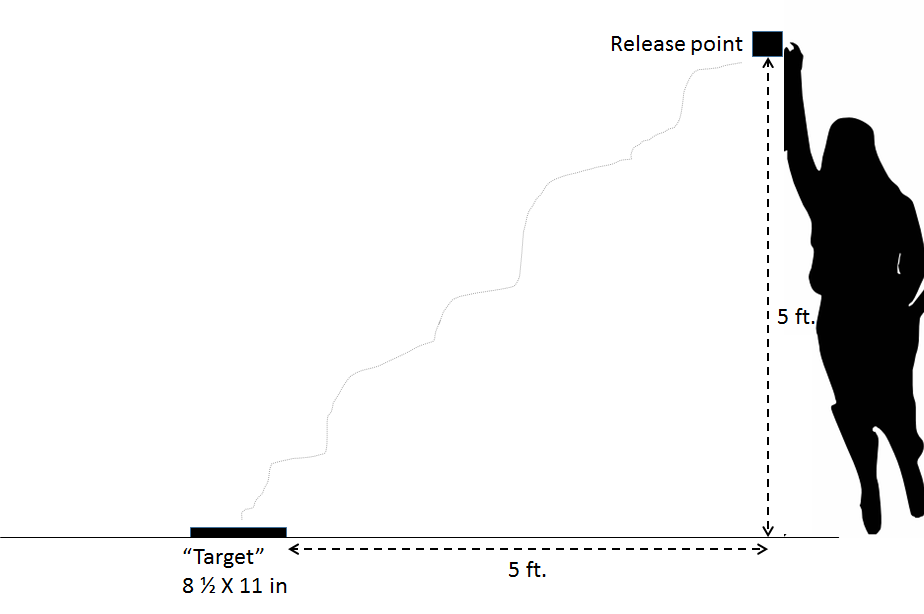 Materials:     2 sheets of paper1 paper towel1 styrofoam/paper plate1 baggie1 box of paper clips3 ft lightweight StringSmall weight (e.g. styrofoam cup containing a few marbles, unbreakable toy)The following classroom materials may be used: scissors, rulers, tape, Constraints:Only the materials provided can be usedDevice cannot be thrown or tossed: it must be dropped (user elevates device to desired location and height off the ground, and lets it go)Device cannot be tethered to anything (ground, wall, etc).User cannot assist the device in any way after it is droppedMaterials must land and remain within the drop zone to count as a safe deliveryAssessment/Evaluation:Package that is safely delivered closest to the center of the drop zone will be considered the best device.